Anmeldung Harmonika Unterricht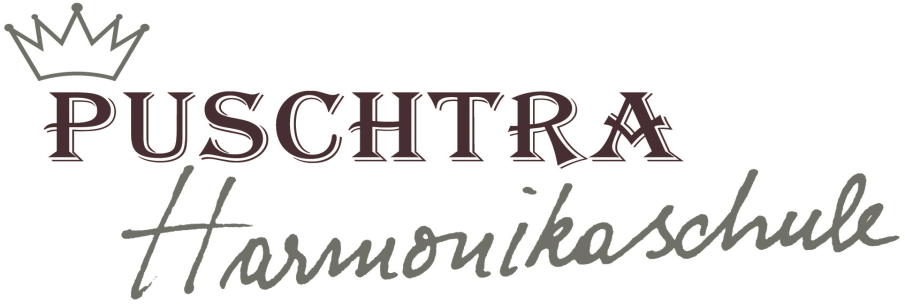 Familienname:	___________________________	Vorname:	_______________________________Straße:	___________________________	PLZ:	_______________________________Telefon:	___________________________	Fax:	_______________________________Handy:	___________________________	Steuernr:	_______________________________Geburtsdatum:	___________________________	Stimmung:	_______________________________Termin:	 Mo			 Di				 Mi				  Do				 Fr				 SaDatum:		________________________________________________Uhrzeit:		________________________________________________Unterrichtsart:															Preis:   10 Einheiten (50 min)												€  300.-      Unterricht im Betrieb   Ganzjahresvertrag 1x wöchentlich (50 min)					€  980.-      Unterricht im Betrieb; 34 Einheiten   Mietharmonika 6 Monate												€  300.-